Formularz – opis punktu POI w aplikacji (POI - miejsce zaplanowane na spacerze, którego nie ma w aplikacji)Formularz – opis punktu POI w aplikacji (POI - miejsce zaplanowane na spacerze, którego nie ma w aplikacji)NazwaMaksymalnie 50 znaków.Pasieka Nad StawamiOpis miejsca/obiektuMaksymalnie 400 znaków.Pasieka położona na skraju Parku Krajobrazowego Dolina Baryczy.Rodzaj kategoriiDo jakiej kategorii można przypisać punkt POI np. obiekt turystyczny, obiekt przyrodniczy, restauracja, hotel, łowisko, dla aktywnych, dla rodzin z dziećmi, miejsce dostępne publicznie itp.UsługowaWspółrzędne geograficzneMożna pobrać z Google Maps51.43182, 17.48783Zdjęcie miejsca/obiektuZdjęcie stanowi okładkę propozycji, która wyświetla się po wejściu w punkt POI na aplikacji. Format: JPG. Min. rozmiar 1440x960. Maksymalnie 500KB.Wklej zdjęcie poglądowe oraz link do pobrania zdjęcia w lepszej jakości.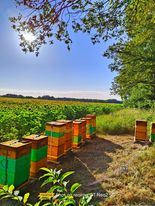 Godziny otwarcia miejsca/obiektuWpisz godziny lub nie dotyczy9.00-21.00Udogodnienia przy miejscu/obiekcie – jeśli dotyczyMaksymalnie 150 znaków.Np. dostępny dla osób 
z niepełnosprawnością, miejsce przyjazne dla zwierząt, WiFi, bezpłatny parking, plac zabaw.Miejsce przyjazne dla rowerzystów, parkingDane adresoweDane adresoweUlica z numeremDroździęcin 3Kod pocztowy56-416MiejscowośćDroździęcinGminaTwardogóraDane kontaktoweDane kontaktoweE-mail kontaktowyTelefon kontaktowyStrona internetowa